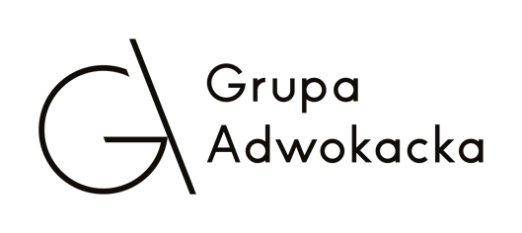 M. Białobrzewska, A. Burzyńska, D. Chmur, M. Fiedorowicz, J. Kolada, K. Radlmacher______________________________, dnia ______________________________ roku(miejscowość)							PełnomocnictwoJa, niżej podpisany/-a ________________________________________, niniejszym upoważniam Adwokata Adama Krzewskiego (numer wpisu BIA/Adw/1027), prowadzącego Kancelarię Adwokacką w Białymstoku przy ulicy Mickiewicza 39 lok. 26 do reprezentowania mnie w sprawie ____________________________________________________________________________________________________________________________________, wraz z prawem substytucji.__________________________________________________(podpis własnoręczny)Zgodnie z ustawą z dnia 10 maja 2018 roku o ochronie danych osobowych (tj. Dz.U. z 2016 roku, poz. 922) oraz na podstawie art. 29 Rozporządzenia Parlamentu Europejskiego i Rady UE 2016/679 z dnia 27 kwietnia 2016 roku (tzw. RODO) w sprawie ochrony osób fizycznych w związku z przetwarzaniem danych osobowych i w sprawie swobodnego przepływu takich danych oraz uchylenia dyrektywy 95/46/WE (ogólne rozporządzenie o ochronie danych – Dz. Urz. EU L 119, s. 1) – upoważniam Adwokata Adama Krzewskiego (numer wpisu BIA/Adw/1027) do przetwarzania wszelkich danych osobowych związanych z niniejszym postępowaniem.__________________________________________________(podpis własnoręczny)